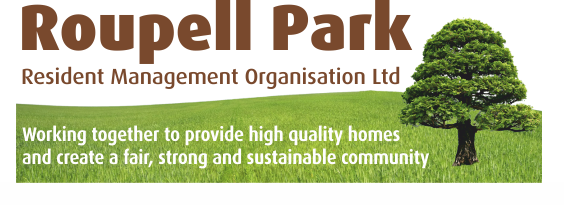 Roupell Park Resident Management OrganisationMinutes of Board Meeting Tuesday 28 June 2022, at 7pmMeeting held over ZoomDate of Next Meeting 26 July 20221Members PresentMary Simpson (Chair), Japer Osei (JO), Simon Senior (SS), Amanda Knopp (AK), Alieu Corneh (AC) Eddie Andrews (EA) Oni Idigu (OI)Present, Cllr Garden, Cllr Cameron, Cllr Kind, Simon Oelman Estate Director (SO). Michael Jellow (MJ), Eva Christmas (EC), Stefan Tavernier Gustav (STG), Joy Miles 9JM), Marsha Temple (MT), Albert Eze (AE)ApologiesMolly Sinclair, Kayla Reid, David McKinnon, Ethel Fosu, Agnes Nyuma Action22.1Minutes and Matters Arising 31 May 2022The Minutes of 31 Mat 2022 were agreed.The Chair will circulate dates the member appraisals.Door knocking would take place as part of the continuation ballot processChairChair3Declaration of Interest, Fraud, Gifts & Hospitalities; New Shareholder CertificatesNone.44.14.2Chairs ReportThe Chair welcomed Cllr Cameron, Cllr Kind and Cllr Garden to the meeting. She said she looked forward to working with them closely over the next 4 years.Cllr Kind said he also looked forward to doing so.The NFTMO conference had bee attended by a by several Board and staff members and had been very successful. We had run 2 workshops and had been given another award.55.15.25.35.45.55.65.75.85.95.105.115.12Discussion with Ward CouncillorsCllr Garden asked for an update in relation to the entry phone at Warnham House. SO said that it had been repaired but had broken down almost immediately. A specification for a replacement was being drawn up but the scheme was still not included in the 2022/23 capital programme. Cllr Garden said he would pursue officers to get the scheme funded.A discussion was held in relation to ASB on Rush Common. A member reported large scale and open drug dealing in the area and well as other nuisance. This was supported by other Board members.Cllr Kind said that it had been identified that much of the problem emanated from the William Hill betting shop although the related to the clients rather than the business itself. The problem was recognised by the Police who were planning a wider operation. The Council was also considering using its wider powers in relation to the control of nuisance.However, evidence would be required and Cllr Kind said he would be happy to act as a conduit for this and would ensure that this was kept anonymous. Cllr Garden said that it was important that people who were peacefully socialising were not impacted.A member said that she would be willing to allow her flat to be used for surveillance of the area.A member reported that Rush Common did not appear on the Cll website as a location to report nuisance. Cllr Kind said that he would raise this but in the meantime, gave an email that could be used.Councilors were briefed on the investment needs of the estate. Members to be briefed on our needs. Whilst Saville’s had been employed to carry out a stock condition survey it was crucial that we were involved in that process. Cllr Garden said he would take this to Lambeth Managers. Cllr Cameron – introduced and explained that she was Cabinet Member for healthier communities and one of her main projects was to develop an age friendly Lambeth strategy. Cllr Kind said that he was Cabinet Member for Children and Young People.EC explained that we have a number of projects relating to both groups. She said she would contact members about meeting to discuss how we could work together with the Council going forward in these areas.	EC6Feedback from NFTMO conferenceThe delegates said that they had found it a very positive experience but that it had also emphasised RPRMO’s cultural and organisational strengths. It had also allowed good networking opportunities.Works shops had been run by EC in relation to how we funded the MUGA through partnerships and by JM and MT about running a TMO as a small business. This had proved a particular challenge to a number of other TMO’s where Board members remained closely involved in operational issues.RPRMO had also been given another award in relation to Partnership Working.A useful presentation had been made by the regulator around the proposed new regulatory framework. SO reminded the meeting that this would be the main topic at the away day on 377.17.27.37.4Risk MapSO introduced the report.He explained that the risk map had been updated to show the underlying risk and the effect of proposed mitigation.Members welcomed the new format. MS suggested that all closed risks be shown on a third tab. SO agreed to do this.The Board agreed the format of the new risk map88.1Policy ReviewMembers agreed the revised policy in relation to the payment of staff bonuses.99.19.2Estate Directors ReportSO introduced the report. He highlightedThe water tank programme was now making progressThe Away Day on 30 July will be held in the Morley College training centre is Stockwell The continuation closes on 8 July. The chair to talk to STG about possible door knocking addressesThe Board noted the reportChair1010.1AOBThe Board congratulated EA on his marriage!!The Board thanked the Councilors for their attendanceThe Board thanked the staff team for their ongoing hard work ACTION POINTSTASKED TODEADLINE (IF APPLICABLE)Board AppraisalsChairJuneIndoor ExerciseECSeptember